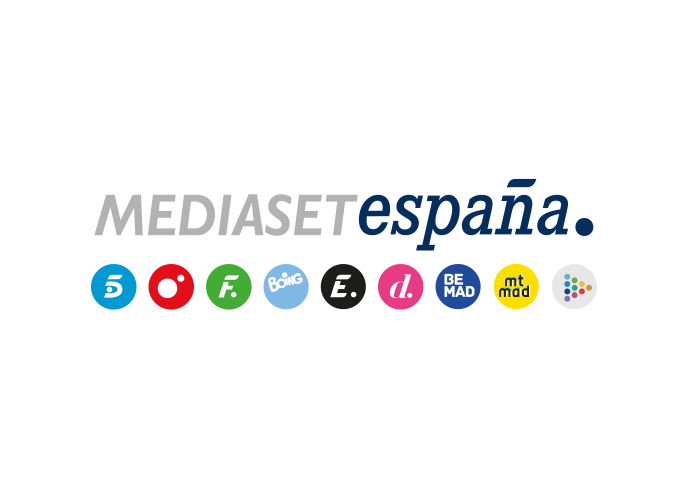 Madrid, 5 de marzo de 2020Ana María Aldón recibirá una emotiva sorpresa en ‘Volverte a ver’ En esta entrevista grabada antes de su viaje a Honduras como participante de ‘Supervivientes 2020’, hablará por primera vez en un plató de televisión de su matrimonio con Ortega Cano y su relación con la familia del diestro.Mujer de Ortega Cano y madre de su hijo menor, Ana María Aldón ha puesto rumbo a Honduras para hacer frente a la aventura más extrema de su vida en su debut televisivo en ‘Supervivientes 2020’. La diseñadora gaditana protagonizará la nueva entrega de ‘Volverte a ver’, que Telecinco ofrecerá mañana viernes 6 de marzo a partir de las 22:00 horas.Por primera vez, Ana Mª Aldón se sentará en un plató de televisión para repasar junto a Carlos Sobera su trayectoria y descubrir aspectos inéditos de su matrimonio con el diestro cartagenero y de la relación con su familia. A lo largo de esta entrevista, grabada poco antes de iniciar su participación en el reality, se emocionará recordando los difíciles momentos vividos junto Ortega Cano. Además, hará gala junto a Gloria Camila de su extraordinaria relación, recibirá un emotivo mensaje sobre sus orígenes, su infancia y su carácter luchador y sorprenderá a todos con su ‘arte’ para el cante, interpretando a cappella la canción ‘Tengo un amigo del alma’.La iniciativa de un hombre por recuperar el cariño de su hermana y el deseo de una mujer de reencontrarse con su hija, de la que se tuvo que separar para buscar trabajo, serán otras de las historias que abordará el programa.